       УТВЕРЖДАЮ:директор МБУК «Жуковский РДК»_______________Н.В. Белова«___»_________ 2022г.Годовой план_обособленного структурного подразделения «Орловский сельский Дом культуры» МБУК «Жуковский РДК» На 2022год. Введение.2022 год — год народного искусства и нематериального культурного наследияМеждународная конвенция об охране нематериального культурного наследия была принята на 32-й сессии ЮНЕСКО в 2003 году. Конвенция была ратифицирована 30-ю государствами в рекордные сроки и вступила в силу 20 апреля 2006 года. Данная концепция была предложена в 1990-х годах в качестве аналога Списку Всемирного наследия, уделяющему основное внимание материальной культуре.2. Нематериальное культурное наследие — обычаи, формы представления и выражения, знания и навыки, а также связанные с ними инструменты, предметы, артефакты и культурные пространства, признанные сообществами, группами и, в некоторых случаях, отдельными лицами в качестве части их культурного наследия.3. Народное искусство — это создаваемые народом на основе коллективного творческого опыта, национальных традиций и бытующие в народе поэзия, музыка, театр, танец, архитектура, изобразительное и декоративно-прикладное искусство.4. Народное творчество-народное искусство, фольклор, художественная коллективная творческая деятельность народа, отражающая его жизнь, воззрения, идеалы; создаваемые народом и бытующие в народных массах поэзия (предания, песни, сказки, эпос), музыка и т.д.5. Народным ремеслом называют предметы, которые изготовлены при помощи обычных подручных материалов и простых конструкций.6. Русские народные промыслы — форма народного творчества, в которой отчётливо прослеживаются русские традиционные нравы, зародившиеся много веков назад. Изделия русских промыслов сочетают в себе неповторимость русской традиционной культуры. Например: роспись, изделия из ткани, игрушки, изделия из металла, резьба и т.д.Указ Президента РФ от 24 декабря 2014 г. N 808 "Об утверждении Основ государственной культурной политики"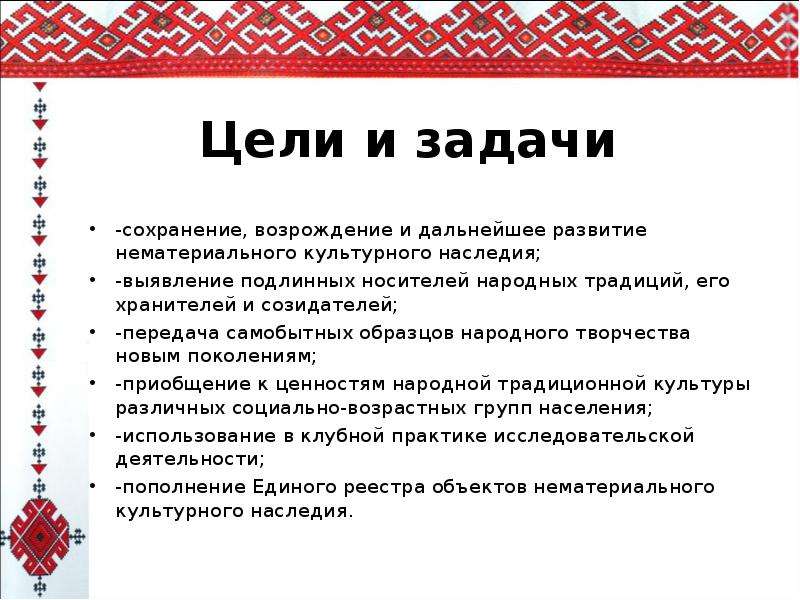                                                           Цели и задачи работы Дома культуры:1.Организация культурно - досуговой деятельности и приобщение жителей  к творчеству, культурному развитию и самообразованию, любительскому искусству;2.Удовлетворение потребностей жителей  в сохранении и развитии традиционного художественного творчества, любительского искусства, другой самодеятельной творческой инициативы и социально-культурной активности населения. Создание благоприятных условий для организации культурного досуга и отдыха жителей муниципального образования;3.Предоставление услуг социально-культурного, просветительского, оздоровительного, профилактического и развлекательного характера, доступных для широких слоев населения.        Для достижения поставленных целей  Дом культуры осуществляет следующие виды деятельности:1.создание и организация работы кружков, клубов по интересам различной направленности;2.проведение, различных по форме и тематике, культурно-массовых мероприятий, праздников, представлений, конкурсов, концертов, выставок, вечеров отдыха, игровых развлекательных программ, молодёжных и детских дискотек и других форм показа результатов творческой деятельности клубных формирований;3.проведение мероприятий профилактической направленности, призывающие к здоровому образу жизни с трудными детьми и несовершеннолетними; Организация культурно-досуговых, информационно-просветительских и других мероприятий для всех категорий населения обеспечивается своевременной информацией о проводимых мероприятиях, ценовой доступностью.            Одним из главных аспектов культурно-досуговой деятельности является изучение духовных запросов населения, работники учреждений культуры имеют точное представление об интересах людей разного возраста, социального положения, что дает возможность правильно составить перспективные планы работы на год.«Орловский Дом культуры» ставит перед собой реальные цели по воспитанию у населения гражданского патриотизма, чему в большей степени способствует организация и проведение государственных праздников, которые включают в себя циклы разноплановых мероприятий для разновозрастной аудитории.Для достижения поставленных целей и задач «Орловский Дом культуры» осуществляет культурно-досуговую деятельность с детьми и подростками, молодёжью, семьями, пожилыми людьми и людьми с ограниченными  возможностями здоровья, гражданами разновозрастной целевой аудитории  по направлениям:Традиционная народная культура.Патриотическое воспитание.Духовно-нравственное развитие.Здоровый образ жизни, профилактика безнадзорности и правонарушения.Развитие художественного творчества.Исходные данные:Количество штатных единиц (ед -4Количество клубных формирований по состоянию на 01.01.2022 год. (ед)   –  17 Категории обслуживаемого населенияКонтрольные показатели  клубной  деятельности  Орловского СДК на 2022 год: 2022год Президент РФ Владимир Путин объявил Годом народного искусства и нематериального культурного наследия России                                          ЮБИЛЕЙНЫЕ  И ПАМЯТНЫЕ ДАТЫ 2022г. 985 лет назад (1037) была основана Ярославом Мудрым при Софийском соборе в Киеве первая библиотека Древней Руси. 780 лет со дня победы русских воинов князя Александра Невского над немецкими рыцарями на Чудском озере (Ледовое побоище, 1242 год). 200 лет назад (1822) вышла из печати поэма А. С. Пушкина «Кавказский пленник». 160 лет со дня основания Российской Государственной библиотеки. 150 лет назад (1872) русский электротехник А.Н. Лодыгин подал заявку на изобретение им электрической лампы накаливания. 175 лет назад в первом номере журнала «Современник» был напечатан очерк И.С. Тургенева «Хорь и Калиныч» (1847) 100 лет со дня образования СССР (Союза Советских Социалистических республик) (30 декабря 1922) 80 лет назад в газете «Правда» было опубликовано стихотворение К. Симонова «Жди меня» (1942) 80 лет со дня окончания битвы под Москвой 80 лет назад (1942) со дня начала (17 июля) Сталинградской битвы. 80 лет назад (1942) началась публикация поэмы А. Т. Твардовского «Василий Теркин», считающейся и по сей день лучшей поэмой о солдате Великой Отечественной войны. 80 лет назад (1942) совершил свой подвиг легендарный летчик-ас А.И. Маресьев (1916-2001). 70 лет со дня рождения Владимира Владимировича Путина, российского государственного и политического деятеля, президента Российской Федерации (1952).                                     Дни воинской славы и памятные даты России в 2022 году 27 января 2022 года- День полного освобождения советскими войсками города Ленинграда от блокады его немецко-фашистскими войсками (1944 год); 2 февраля 2022 года- День разгрома советскими войсками немецкофашистских войск в Сталинградской битве (1943 год); 23 февраля 2022 года- День защитника Отечества; 18 апреля 2022 года- День победы русских воинов князя Александра Невского над немецкими рыцарями на Чудском озере (Ледовое побоище, 1242 год, на самом деле произошло 12 апреля по новому стилю или 5 апреля по старому); 9 мая 2022 года- 77 годовщина Победы советского народа в Великой Отечественной войне 1941 - 1945 годов (1945 год); 23 августа 2022 года-День разгрома советскими войсками немецко-фашистских войск в Курской битве (1943 год); 3 сентября— День окончания Второй мировой войны(1945 год ) 8 сентября 2022 года- День Бородинского сражения русской армии под командованием М.И. Кутузова с французской армией (1812 год, на самом деле произошло 7 сентября по новому стилю или 26 августа но старому стилю); 4 ноября—День народного единства(в честь взятия воинами народного ополчения под предводительством нижегородского старосты Кузьмы Минина и князя Дмитрия Пожарского ; 3 декабря - День Неизвестного Солдата; 8 февраля–День памяти юного героя-антифашиста В Российской Федерации устанавливаются следующие памятные даты России на 2022 год: 25 января 2022 года-День российского студенчества; 15 февраля 2022 года-День памяти о россиянах, исполнявших служебный долг за пределами Отечества; 12 апреля 2022 года- Всемирный день авиации и космонавтики;26 апреля 2022 года-День участников ликвидации последствий радиационных аварий и катастроф и памяти жертв этих аварий и катастроф; 12 июня 2022 года – День России; 22 июня 2022 года - День памяти и скорби - день начала Великой Отечественной войны (1941 год); 28 июля 2022 года - День Крещения Руси; 1 августа 2022 года - День памяти российских воинов, погибших в Первой мировой войне 1914-1918 годов; 22 августа 2022 года – День государственного флага России; 2 сентября 2022 года - День окончания Второй мировой войны (1945 год); 3 сентября 2022 года - День солидарности в борьбе с терроризмом; 7 ноября 2022 года- День Октябрьской революции 1917 года; 16 ноября 2022 года — Международный день толерантности; 3 декабря 2022 года – Международный день инвалидов; 9 декабря 2022 года - День Героев Отечества; 12 декабря 2022 года - День Конституции Российской Федерации.РАБОТА С ДЕТЬМИ И ПОДРОСТКАМИРАБОТА С МОЛОДЁЖЬЮ 3.РАБОТА СО ВЗРОСЛОЙ АУДИТОРИЕЙ4.РАБОТА С ПОЖИЛЫМИ ЛЮДЬМИ И ЛЮДЬМИ С ОГРАНИЧЕННЫМИ ВОЗМОЖНОСТЯМИ ЗДОРОВЬЯ5.РАБОТА С РАЗНОВОЗРАСТНОЙ АУДИТОРИЕЙ  6.ЭКСПОЗИЦИОННО-ВЫСТАВОЧНАЯ ДЕЯТЕЛЬНОСТЬ7.МЕРОПРИЯТИЯ В РАМКАХ ГОДА  Народного творчества 8.ИНФОРМАЦИОННО-МЕТОДИЧЕСКАЯ ДЕЯТЕЛЬНОСТЬ.9. СВЯЗИ С ОБЩЕСТВЕННОСТЬЮ10. ХОЗЯЙСТВЕННАЯ ДЕЯТЕЛЬНОСТЬ, ОФОРМЛЕНИЕ, БЛАГОУСТРОЙСТВО ТЕРРИТОРИИ.Разделы 1-5 включают в себя в том числе работу по социальной адаптации, профилактическую с несовершеннолетними и семьями, находящимися в зоне риска, по пропаганде здорового образа жизни и борьбе с вредными привычками, с этническими меньшинствами. Здесь же указываете концерты и иные массовые мероприятия, проводимые учреждением, конкурсы, фестивали, а также участие в районных и мероприятиях разного уровня. Раздел 6 включает также работу в комнате народного быта, работа с мастерами ДПТ Разделы 8, 9, 10 каждый формирует индивидуально в соответствии с практикой ведущейся работыКрасным цветом выделены примеры Заведующий __Алешина А.В.___________Ф.И.ООбслуживаемые (малые) населённые пунктыОбщее кол-во жителейДети  до 14 летМолодежь15-35 летСвыше 35 летПенсионный возрастС ограниченными возможностями здоровьяД.ОрловкаД.СидоровкаД.Старые МесковичиД.Красный МостокД.Ново МесковичиД.ГлинкиП.Латыши  475369197 83   4342094815103286510161155511142218121035182827504924123 3221115 №п/пП о к а з а т е л иПлан муниципального задания на 2021 год (ед.)Выполнение 1 кв.Выполнение 2 кв.Выполнение 3 кв.Выполнение 4 кв.1.Культурно-массовые мероприятия200555045502.Посетители на культурно-массовых мероприятиях4200250350165019503.Платные культурно-массовые мероприятия2035664.Посетители на платных культурно-массовых мероприятиях450(2 000) 40ч (7 000) 140ч (6500) 130ч (6700) 140ч5.Онлайн - мероприятия20045555050№п/пДатаНаименование мероприятияФорма проведения Направление деятельностиМесто проведения1.Январь 1.«Подарок для ёлочке» 2.«С Новым годом!»3.« Новогодняя круговерть»4. « Новогодние забавы»5 « Как Петр 1 Новый год придумал»6.«Рождества волшебные мгновенья»7. « Дорога жизни» 8. «У нас дружная семья – на все руки мастера» Выставка ПоделокВыставка  детского рисункаМузыкальная программа для детейИгровая программа Развлекательная программа Познавательно – развлекательное Познавательная программаВыставка (Межведомственная профилактическая Акция «Семья» Художественно – творческоеХудожественно – эстетическое РазвлекательноеРазвлекательноеИгровое Игровое ПатриотическоеСемейные ценностиДКДКДКДКДКДКДКДК2.Февраль«Планета здоровья»2.«Сталинградская битва»3.« Они защищали Родину»4. «Русский солдат – умом и силой богат»4. «Не забывай те грозные года»5. «Мы семья - а это значит, справимся с любой задачей»Спортивная  программаПознавательная программа Выставка рисункаК 23 Февраля Интерактивная программа к 23 февраля    Экскурсия  Спортивная программа (межведомственная профилактическая акция «Семья»)ЗОЖПатриотическоеПатриотическоеПатриотическоеПатриотическоеСемейные ценности ЗОЖСпортзалДК  ДКСпортзал                            Комната крестьянского быта ДК                       Спортзал3.Март1.«Весеннее настроение»2.« 8 Марта – праздник мам»3.« Любимая мама моя»4. « Добрых рук мастера»5.« Широкая масленица»6.«С праздником мимозы»«Великий государь великого государства»Выставка детского рисункаИнтерактивная программа Выставка Работ ДПИПознавательно – игровая  программаМежведомственная профилактическая Акция «Семья» Литературно – музыкальная программа посвященная 350 - летию Петра 1.   Художественно – ТворческоеРазвлекательное Художественно – эстетическоеТворческоеРазвлекательноеМатериальные ценности            Историко –       познавательное ДКДК                              ДК                  Площадка ДК                      П. Латыши                           ДК4.Апрель1.« 1 Апреля, день шуток и веселья!»2.« Битва на Чудском озере»3.«Космос в картинках»3.«Чернобыль катастрофа века»4. « Танцую, играю, себя открываю»6.« Это нельзя забывать!»7.В некотором царстве, в некотором Государстве…..Игровая программа  Викторина  Выставка детского рисункаПосвященная первому человеку в космосеПознавательная программаПраздник танца Акция – чествование узниковПознавательно – игровая программа, посвященная Дню Русской народной сказкеРазвлекательноеИсторико – нформационноеИсторико -  познавательное  ПознавательноеМузыкальноеПатриотическое Историко – народное ДКДКДКДКДК П. ЛатышиДК5.Май1.«День Победы глазами детей»2.«Вечная слава героям!»3.« Моя семья – мое счастье»4. « Знатоки славянской письменности»Выставка рисункаМитинг памятиСпортивная программаВикторина    Художественно –         ПатриотическоеПатриотическоеЗОЖИсторическоеДКП. ЛатышиТерритория ДКДК6.Июнь1.«Пусть лето звонкое смеется»2.«Ой, заиграйте мои гусли» !»3.« Мы живем в гостях у лета» 4. « Тропами партизанской славы»5.«О Петр первый,  во всем ты первый»6.«Васильки»Интерактивная  программа ко Дню защиты детейМузыкальная  Программа посвященная народным инструментам.  Спортивная программаПознавательная программа Вечер портретВыставка полевых цветок, посвященная Дню Василька   ДосугМузыкально - ПознавательнаяЗОЖПатриотическое Историко – познавательноеЭстетическое  Детская площадкаДКСтадионДКДКДК7.Июль1.« Люблю тебя мой край родной»2.«Терроризм - угроза обществу»3.« Лесная аптека»Конкурс рисунка на асфальте
 посвященный Дню Образования Брянской Области Познавательная программаПознавательная программа   Патриотическое Информационно – поучительнаяЗОЖЗОЖ                 Территория ДКП. Латыши, ул. Полевая, д№8/2ДК                    Сосновый бор8.Август1.«Природа – источник жизни!»2.« Вредные привычки и как бороться с ними»3. «Чемпионом стать хочу»4. «Флаг нашей Родины»5.«Безопасные каникулы»  ЭкскурсияБеседа Анти наркотической направленности Спортивная программа Конкурс рисунка на асфальте Профилактическая беседаЗОЖЗОЖЗОЖ Патриотическое ЗОЖСосновый бор ДКСтадион Площадка ДКДетская  площадкадля подростков 9.Сентябрь1.«Что нужно делать, чтобы жить и не сомневаться»2.« Память в сердцах и душах»4.  « Через годы войну вспоминая»5.«Первый император России»  беседа,  посвященная  дню солидарности в борьбе с терроризмомМитинг памяти         Экскурсия (экспонаты военной тематике)     Познавательная программа посвященная, празднованию 350 – летию со дня рождения Петра Первого.ПознавательноеПатриотическое ПатриотическоеИсторическое Площадка ДКСквер памятиКомната крестьянского бытаДК10.Октябрь1.« Какая радость встречи с вами»2.«Мы поздравить вас спешим»3.«Мы едины, мы непобедимы!»4. «Ежели вы вежливы»6.« Великий человек могучей страны»Музыкальная программа Музыкальная Программа для  людей преклонного возраста Спортивная программаПравила этикетаИнформационно – познавательная программа, посвященная Дню рождения Президента России.Досуг Семейные ценности ЗОЖЭстетическое Информационное ДКДКСпортзалДКДК11.Ноябрь1.« В единстве наша сила»2.«От всей души»3.«Ярмарка рукотворных чудес»3.«Её величество МАМА!»4. «Поздравляем милых мам !»5.« У штурвала России»Познавательная беседа, посвященная Дню народного единства.        АкцияПодарок своими руками Выставка работ ДПИ в рамках года Народного искусства Конкурсно – развлекательная семейная программаВыставка детского рисункаВикторинПосвященная 350 – летию со дня рождения Петра Первого.   ПатриотическоеХудожественно –              ТворческоеНародная культураДосугХудожественно – эстетическое Познавательное ДК П. Латыши ДКДК ДКДК12.Декабрь1.«Задумайся сегодня что бы не было поздно завтра»2.«Сердце есть у каждого»3. « В гостях у Мастерской у  Деда Мороза»4. «Как Дед Мороз учил Бабу Ягу Новый год встречать »5.«Новогодняя сказка»Профилактическая  беседа приуроченная Дню борьбы со СПИДОМДень добрых дел  (вывешивание кормушек для птиц)Мастер – класс по изготовлению новогодней утвари      УтренникТеатрализованное представление Выставка рисунков и плакатовЗОЖМилосердие Художественно – творческое Развлекательное Художественно – эстетическое ДКДК, Орловская школа – садДК, ОнлайнДКДКДКДК№п/пДатаНаименование мероприятияФорма проведения Направление деятельностиМесто проведения1.Январь1.«Угостите историей»-   обычаи и традиции Народного искусства»2.«Народный танец»  3.«Музыка и движение»Информационно - познавательная программаМастер – классНародно – хореографический коллектив «Россияночка» для коллективов - спутников  «Дюймовочка» и «Неваляшки»  Танцевальные программы ИнформационноеХудожественно - творческоеДосугДКДКДК2.Февраль1.«Спорт – альтернатива вредным привычкам»2.«Однажды много лет спустя»3.« Живая память сердец» Спортивная программа  посвященная Дню рождения волейболаВечер отдыха, посвященный выпускникамУрок мужества Посвященный Дню памяти воинов интернационалистовЗОЖДосугИнформационно – просветительное, патриотическоеСпортзал  ДКДК3.Март1.«Музыкальное творчество Талантов»2.«Все на земле от материнских рук»3.«Подарок  маме»4.«Все для тебя!»Участие в районном – смотре – конкусе  Информационная программа       Акция Вечер отдыха Художественно – творческоеСемейные ценностиХудожественно – творческое Досуг  ДКДКДКДК 4.Апрель1.« Терроризм - территория страха»2.« Хохматуха»«Даешь молодежь» 4. « Не отнимай у себя завтра»Беседа Развлекательная программа ко Дню смехаСпортивная программа Профилактическая беседа ЗОЖДосугЗОЖЗОЖДК  ДКДКДК5.Май1.« Молодежный БУМ»2. «Здоровые игры»3.«Всем миром против ЗЛА»4.«Память поколений!»5. «Победный Май!» Музыкальная программа Спортивная программа Познавательная ПрограммаМитинг памяти Концертная программа, посвященная – 9 МаяРазвлекательное ЗОЖЗОЖВоенно – патриотическоеПатриотическое ДКСтадионДКСквер памяти ДК6.7.ИюньИюль 1.«ОЙ, заиграйте ж мои гусли»2. «Вечерочек, вечерок »3.«Знатоки истории Великой Отечественной Войны»4.«Подвиг Зои Космодемьянской»1.«Лепестки любви и счастья»2.«Летом время не теряй-  сил, здоровья прибавляй»3. «Час истории-  Курская битва»5. « Моя Россия, Моя страна!»Фестиваль ( Ржаницкий танок)Диско-  программа Викторина  – Круглый столПознавательная программа Развлекательная программа ко Дню семьи, любви и верности Спортивная программаПознавательная программа Акция, посвященная Дню РоссииНародная культураДосугИсторико - познавательноеПатриотическое ДосугЗОЖИсторико – патриотическоеМузыкальная программаЖуковский Муниципальный округДКДКДКДКЗОЖДК, ОнлайнП. Латыши, при дворовая территория8. Август1.«Расплескалась синева, расплескалась»!»2.« Время выброло нас!»3.« Мелодии лета» Встреча - В кругу Войск ВДВСпортивная играМузыкальный Вечер Патриотическое ЗОЖДосугТерритория ДКСтадионДК9.Сентябрь1.«Свинцовый дождь»2.«Они сражались за Родину!»3.«Мы помним, чтим героев павших»4. «Эхо войны»Познавательная беседа Акция уборки Обелисков и памятников Митинг памятиЭкскурсия в комнату крестьянского быта»    ПатриотическоеХудожественноеПатриотическоеПатриотическоеПатриотическоеДКТерритория ДК д. Скрабовка, д. ОрловкаДКСквер – памяти Комната Крестьянского быта10.Октябрь1.«От чистого сердца, простыми словами»2.« Поделись улыбкою своей» - 3. История родного края, в гостях у старожил»Акция ко Дню пожилого человека  День добрых дел Экспедиция  Милосердие Духовное   Народная культураД. Старые МесковичиП. ЛатышиД. Глинки11.Ноябрь1.« Люблю тебя мое село!»2.«Твори добро»3. «Мы за здоровую нацию»    БеседаАкция – ко Дню матери Спортивная программаИнформационноеМилосердие ЗОЖДКДКСпортзал.12.Декабрь1.« Не стань обреченным»2.«Новогодняя снегопанорама»3.« Новогодний турнир»4.«Новогодние чудеса»Программа посвященная Дню борьбы со СПИДОМ»Музыкальная программа Спортивная программаМузыкальное новогоднее театрализованное  представлениеЗОЖДосугЗОЖДосугДКДКСпортзалДК№п/пДатаНаименование мероприятияФорма проведения Направление деятельностиМесто проведения1.Январь1.« Поздравления С Новым 2022 годом!» 2. «Дом культуры ждет гостей!»3. «Вернисаж сказочных огней» 3.«Святки. Народные обычаи и традиции»4.«Пришла коляда, отворяй ворота»5. «Волонтеры селаМузыкальный  видеороликИнформационноеВыставкаИнформационно – познавательный видеороликТеатрализованное  программаПоздравление  Музыкально –  ЭстетическоеЭстетическо -Художественно – ЭстетическоеНародная культураНародные традиции Милосердие  ОнлайнОнлайнОнлайнОнлайнОнлайнОнлайн, ДКП. Латыши 2.Февраль1.«С днем рождения!»2.« Сталинград: 200 дней мужества и стойкости»3. « Живая открытка»4. « Берегите себя и своих близких»Музыкальное поздравленияВидео - ролик   Музыкальное поздравление Познавательная  программа ХудожественноеИсторическоеПатриотическоеИнформационное Онлайн, ДКОнлайнП. Латыши, ДК ДК 3.Март1.« В праздник мимозы»2. « Все цветы к твоим ногам!»3. « На все руки от скуки»4. «  Забытые мелодии»Концертная программаВыставка работ ДПИРетро вечеринкаХудожественноеХудожественное                Досуг ДК, ОнлайнДКДК4.Апрель1.Александр Невский – «Ледовое побоище»2. « Он сказал - ПОЕХАЛИ»3. « Серпантин идей»ПрезентацияВыставка  рисунка посвященная  полету первому  человеку в космосеВечер отдыха ИсторическоеИнформационноеЭстетическое Развлекательное Онлайн, ДКДК, ОнлайнДК5.Май1.«Неделя добрых дел»2. «Победный МАЙ»3. « Сад памяти»4. « Песни с которыми мы Победили»5.« От всей души »Акция, уход за скверомКонцертная программаМитингАкция Концертная программа ( Малые деревни)ПатриотическоеХудожественноеПатриотическоеПатриотическоеХудожественноеСквер памятиДК, ОнлайнСквер памятиП. Латыши  Муниципальный округ6.7.ИюньИюль 1.« В сердце светит Русь!»1.«Великие песни,  великой России»2. « Город мастеров »3.« Я люблю свою землю»Концертная программа( Малые деревни)Концертная программВыставка , посвященная Дню семьи, любви и верностиКонцертная программа( Малые деревни)Художественное – патриотическоеПатриотическоеДуховно – эстетическое Ул. Лесная , при дворовая территория Д.Глинки                          ДК         Д.Новые Месковичи 8.Август 1.«И хорошее настроение»Концертная программа( Малые деревни)ХудожественноеД. Орловка, д. Сидоровка 9.Сентябрь1.« Победный Сентябрь!»2. « Рождество Пресвятой Богородице»3.« Дары осени»Митинг памятиМузыкальная программа, посвященная «Оспожинкам»Выставка с/х продукции приуроченная к Рождеству БогородицеПатриотическое       Народная культураХудожественно - эстетическоеСквер памятиД. Старые Месковичи( малые деревни)ДК, д. Старые Месковичи10.Октябрь1.« Заходите к нам на огонек»2.« Земной поклон работникам  села»Огонек, посвященный Дню пожилого человекаМузыкальное поздравление  Досуг Художественно – творческое ДК Онлайн11.Ноябрь1.« Тебе Россия посвящаем!»2.« Я рисую маму»Концертная программ, посвященная Дню народного единстваВыставка детского  рисунка  посвященная Дню материХудожественно - ПатриотическоеХудожественно – эстетическое ДК, ОнлайнДК, Онлайн12.Декабрь1.«Мастерская Деда Мороза»2.« Новый год в моем селе!»3. «Музыкальный каламбур»Выставка рисунка, работ ДПИ новогодней тематикеМузыкально – театрализованная программаТанцевальная программаТворческое -  эстетическоеХудожественное,ТеатрализованноеДосуг ДК, Онлайн ДК, ОнлайнДК№п/пДатаНаименование мероприятияФорма проведения Направление деятельностиМесто проведенияМарт   1.« От всей души с поклоном и любовью !»Акция МилосердиеП. Латыши, д. Сидоровка, д. ОрловкаМай 1.«Мы спешим поздравить ВАС»Поздравление Узниц, тружеников тылаПатриотическое П. Латыши Июль1.« Есть возраст золотой»Музыкальное поздравление (с 85лет.)ПатриотическоеП. Латыши25 Август1.«Пусть года не беда» Музыкальное поздравлениеХудожественноеД. СидоровкаУл. Луговая, д. №10Октябрь1.«Мудрость осени, счастливые мгновенья!»2. «Хорошо нам рядышком, с Дедушкой и бабушкой»Музыкальное поздравлениеХудожественноеД.ОрловкаУл. Болотная д. №426.7.8.9.ДекабрьВ течение годаВ течение годаВ течение года1.«Пуска, Вам светит Солнце»  2.« Над нами не вольны года»«За чайком вечерком»         « Наполним музыкой  сердца»:2. «Миром правит ЛЮБОВЬ»3. «Для ВАС Мужчины»4. « В праздник мимозы  »5. «Русские напевы»6. « Новогодняя канитель» Посещение на дому (инвалид по зрению)Музыкальное поздравление юбиляровПосиделкиКонцертные программы :МартФевральМайНоябрьДекабрь МилосердиеМилосердие Досуг Досуг Д. Сидоровка, ул Озерная, д № 5ОнлайнДКДК№п/пДатаНаименование мероприятияФорма проведения Направление деятельностиМесто проведения1.Январь1.«Как  Петр первый Новый год придумал»2. « Рождества волшебные мгновенья»Развлекательная программаПосиделки ДосугНародная культураДКДК2.Февраль1.«Помоги себе сам»Субботник по уборке и расчистки снегаЗОЖДетская площадка, сквер памяти, ДК3.Март 1.« Самоцветы талантов»Смотр творческих коллективов вокальных групп,   худ. словоНародное творчествоДК,  Онлайн4.МайИюнь 1.«Вечная слава героям!»2. «В душе цветет весна»2.« Планета детства»Митинги памяти концерт  Интерактивная программа  Художественная самодеятельность Игровая  Муниципальный округДетская площадка 5.Июль 1.«Береги планету эту»Акция: Посадка  саженцевПатриотическоеСквер памяти6.Июль, Август1.« Картотека хороводных игр»  игровая программа, Русские народные игры.История Народной культурыП. Латыши, ул. Молодежная, ( во дворе)д. № 237.Август, Сентябрь1.«Вместе мы сила, она непобедима»Спортивно – игровая программаЗОЖСтадион, спортзал.8.Сентябрь1.«Дары осени»Выставка (овощей и фруктов )Приусадебных участков Художественное ДК9.Октябрь1.« У самовара»ПосиделкиДосугДК10.Ноябрь1.«Мамины глаза»Лит. Муз композиция ко Дню Матери Духовное ДК 11.Декабрь 1.«Традиции родной сторонке»Посиделки ко Дню Св. НиколаяНародная культураДК12.  В течение года «Ни минуты покоя» Вечера отдыха и танцевальные программыДосугДК№п/пДатаНаименование мероприятияФорма проведения АудиторияНаправление деятельностиМесто проведения1.ЯнварьФевраль, Май, Сентябрь   1.« Подарок для ёлочки»2. «С Новым годом»« Они сражались за Родину!»« Была война, была ПОБЕДА»Выставка работ ДПИВыставка  Детского рисункаВыставка детского рисунка          Дети         Дети Смешанная        Художественно – ЭстетическоеХудожественно – эстетическоеХудожественно – эстетическое ДК,   ОнлайнДК, ОнлайнДК, Онлайн2.Март1.«Праздник красоты и радости »2.«Волшебство детских рук»Выставка вышитых картин  Цикл выставок КЛФ « Мишутка» и «Кружевница»СмешаннаяСмешаннаяХудожественно – эстетическоеХудожественно - эстетическоеДК,  ОнлайнДК, Онлайн3.Апрель  1 раз в квартал1.«Россыпи искусства »Посещение экспозиционных выставок участниками кружков ДПИДети, подросткиХудожественно - эстетическоеРДК4.Май – Июль 1.« Делаем сами – своими руками»Выставка работ мастеров ДПИДети Художественно - эстетическоеДК, Онлайн5.Октябрь, Ноябрь, декабрь1.«Золотая Осень жизни»2. «Секреты долголетия»Выставка фото  СмешаннаяХудожественно - эстетическоеДК, РДК, Онлайн6.В течение года1.« Родимый край,  полон талантов»Выставки ведущих мастеровСмешаннаяХудожественно - эстетическоеДК, РДК, Городской парк культуры и отдыха№п/пДатаНаименование мероприятияФорма проведения Аудитория Направление деятельностиМесто проведения1. Февраль «В каждой избушке – свои игрушки»Выставка Работ ДПИДетиХудожественно - творческоеhttps://ok.ru/group/58410822729878 https://vk.com/public202265812 ДКМарт1.« Щедра талантами родная сторона»Районный Смотр - конкурс Смешанная Художественное творчество ДК 3.Апрель1.« Страна детского фольклора» (потешки, считалки, небылицы)2. «В святой Руси мы сердце обрели»Познавательная программаЧас истории СмешаннаяСмешанная ПознавательноеИсторическое                   ДК          ДК4. Май1.«Звени и пой Златая Русь!»Концертная программа Смешанная Художественно -Творческое https://ok.ru/group/58410822729878  https://vk.com/public202265812  При дворовая территория 5.Июнь 1.« Народный мастер -  это сила»Персональная Выставка Смешанная Художественно - эстетическоеДК  6.Июль1.« Истоки народной культуры»Экспедиция СмешаннаяНародная культураД. Старые Месковичи  7.Август1.« Завалинка»Познавательная программа(народные игры и забавы»ДетиПознавательноеДК 8.9.10.11.Сентябрь ОктябрьНоябрьДекабрь 1.« Серебряная лира»1.«Веретено»1.« Игрушечная карта России»«День Русской песни, веселись душа народная»Выставка  (персональная)ПосвященнаяМастер – класс»Комната крестьянского быта  Познавательная программа  Музыкальная программа вокального и сольного пения.МолодежьСмешаннаяДети СмешаннаяХудожественно -эстетическое Народная культураНародная игрушкаНародная культура               ДККомната крестьянского быта            ДКДК№п/пНаименование мероприятия1Оформление тематических папок и альбомов2.Изготовление афиш и буклетов 3.Сбор, обработка, учёт и хранение сценарного материала4.Публикации на портале «PRO. Культура.РФ»5.Создание картотеки игр6.Ведение фотоархива, видеоархива7.Освоение новых форм метод. деятельности№п/пНаименование мероприятия1Освещение мероприятий в соц. Сетях   2.Освещение мероприятий о творческой деятельности  СДК в районной газете3.Привлечение спонсоров4. Сотрудничество с социальными партнерами№п/пНаименование мероприятияСроки проведения1Частичный косметический ремонт комнаты  для музейной деятельности   Июль -Август2Обновление информационных стендовВ течение года3Уход  за территорией  сквера и ДК  (озеленение  цветочной рассадой клумб, посадка плодовых  саженцев)Апрель- Сентябрь4.Уход за детской площадкой В течение года5.Уход  за  прилегающей территории ДК ( укос  травы)Май – Сентябрь6.Своевременная  ликвидация мусора В течение года7.Уход  за комнатными цветами (пересадка цветов)Май - Сентябрь